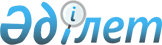 "Мектепке дейiнгi тәрбие мен оқытуға мемлекеттiк бiлiм беру тапсырысын, ата-ана төлемақысының мөлшерін бекіту туралы" Қарағанды облысы әкімдігінің 2022 жылғы 17 наурыздағы № 16/01 қаулысына өзгерістер енгізу туралыҚарағанды облысының әкімдігінің 2023 жылғы 27 қаңтардағы № 07/01 қаулысы. Қарағанды облысының Әділет департаментінде 2023 жылғы 27 қаңтарда № 9-0-6354 болып тіркелді
      Қарағанды облысының әкімдігі ҚАУЛЫ ЕТЕДІ:
      1. Қарағанды облысы әкімдігінің 2022 жылғы 17 наурыздағы № 16/01 "Мектепке дейiнгi тәрбие мен оқытуға мемлекеттiк бiлiм беру тапсырысын, ата-ана төлемақысының мөлшерін бекіту туралы" (Нормативтік құқықтық актілерді мемлекеттік тіркеу тізілімінде № 27262 болып тіркелген) қаулысына келесі өзгерістер енгізілсін:
      көрсетілген қаулының 1, 2 қосымшалары осы қаулының 1, 2 қосымшаларына сәйкес жаңа редакцияда мазмұндалсын;
      аталған қаулының 5 тармағы жаңа редакцияда баяндалсын:
      "5. Осы қаулы оның алғашқы ресми жарияланған күнінен бастап қолданысқа енгізіледі, 1 тармағы 2023 жылғы 1 қаңтардан бастап туындаған құқықтық қатынастарға қолданылады.".
      2. Осы қаулының орындалуын бақылау облыс әкімінің жетекшілік ететін орынбасарына жүктелсін.
      3. Осы қаулы оның алғашқы ресми жарияланған күнінен кейін күнтізбелік он күн өткен соң қолданысқа енгізіледі. Мектепке дейінгі тәрбие мен оқытуға арналған мемлекеттік білім беру тапсырысы Мектепке дейінгі тәрбие мен оқытуға ата-ана төлемақысының мөлшері
					© 2012. Қазақстан Республикасы Әділет министрлігінің «Қазақстан Республикасының Заңнама және құқықтық ақпарат институты» ШЖҚ РМК
				
      Қарағанды облысының әкімі

Е. Булекпаев
Қарағанды облысы
әкімдігінің
2023 жылғы 27
қаңтардағы
№ 07/01
қаулысына 1-қосымшаҚарағанды облысы
әкімдігінің
2022 жылғы 17
наурыздағы
№ 16/01
қаулысына 1-қосымша
Елді мекен
Мектепке дейінгі білім беру ұйымдарының түрлері
Мектепке дейінгі білім беру ұйымдарының түрлері
Мектепке дейінгі білім беру ұйымдарының түрлері
Мектепке дейінгі білім беру ұйымдарының түрлері
Мектепке дейінгі білім беру ұйымдарының түрлері
Мектепке дейінгі білім беру ұйымдарының түрлері
Елді мекен
Тәрбиеленушілер саны
Айына бір тәрбиеленушіге жұмсалатын шығыстардың орташа құны (теңге)
Айына бір тәрбиеленушіге жұмсалатын шығыстардың орташа құны (теңге)
Айына бір тәрбиеленушіге жұмсалатын шығыстардың орташа құны (теңге)
Айына бір тәрбиеленушіге жұмсалатын шығыстардың орташа құны (теңге)
Айына бір тәрбиеленушіге жұмсалатын шығыстардың орташа құны (теңге)
Елді мекен
Тәрбиеленушілер саны
10,5 сағаттық болу режимі бар топтар
9 сағаттық болу режимі бар топтар
Жарты күн болатын шағын орталықтар, жалпы білім беретін мектеп жанындағы мектепалды даярлық сыныптары
Түзету топтары
Санаторлық топтар
Ауыл
8 823
50 933
46 891
22 310
91 748
76 311
Қала 
31 575
46 189
42 674
20 202
81 864
68 404
Барлығы
40 398
Радиация аймағындағы өңірлер үшін
Радиация аймағындағы өңірлер үшін
Радиация аймағындағы өңірлер үшін
Радиация аймағындағы өңірлер үшін
Радиация аймағындағы өңірлер үшін
Радиация аймағындағы өңірлер үшін
Радиация аймағындағы өңірлер үшін
Ауыл
8 823
52 681
48 445
23 045
95 389
79 223
Қала 
31 575
47 937
44 228
20 937
85 505
71 316
Барлығы
40 398Қарағанды облысы
әкімдігінің
2023 жылғы 27
қаңтардағы
№ 07/01
қаулысына 2-қосымшаҚарағанды облысы
әкімдігінің
2022 жылғы 17
наурыздағы
№ 16/01 қаулысына
2-қосымша
Аймақтың атауы
Айына ата-ананың ақы төлеу мөлшері (теңге)
Айына ата-ананың ақы төлеу мөлшері (теңге)
Айына ата-ананың ақы төлеу мөлшері (теңге)
Айына ата-ананың ақы төлеу мөлшері (теңге)
Айына ата-ананың ақы төлеу мөлшері (теңге)
Аймақтың атауы
Мектепке дейінгі ұйымдардың түрлері
Мектепке дейінгі ұйымдардың түрлері
Мектепке дейінгі ұйымдардың түрлері
Мектепке дейінгі ұйымдардың түрлері
Мектепке дейінгі ұйымдардың түрлері
Аймақтың атауы
Тәрбиеленушілер саны
Балабақша/ бөбекжай (3 жасқа дейін / 3 жастан бастап)
Балалар толық күн болатын шағын орталық (3 жасқа дейін / 3 жастан бастап)
Жеке меншік мектепке дейінгі ұйымдар (3 жасқа дейін / 3 жастан бастап)
9 сағаттық жұмыс режимі бар мектепке дейінгі ұйым (3 жасқа дейін / 3 жастан бастап)
Абай ауданы
2 170
13 500/14 500
11 500/12 500
13 500/14 500
Ақтоғай ауданы
512
14 000/16 000
8 000/8 500
Балқаш қаласы
3 032
13 900/17 200
13 900/17 200
13 900/17 200
Бұқар жырау ауданы
1 711
14 000/15 000
14 000/15 000
14 000/15 000
Қарағанды қаласы
18 248
16 000/17 000
16 000/17 000
16 000/17 000
Қарқаралы ауданы
1 061
10 500/11 500
6 400/6 500
10 500/11 500
Нұра ауданы
978
14 500/15 000
9 500/10 000
Осакаров ауданы
1 124
11 440/14 500
11 440/14 500
Приозерск қаласы
501
14 500/15 500
14 500/15 500
Саран қаласы
1 595
13 000/16 000
13 000/16 000
13 000/16 000
Теміртау қаласы
5 876
16 000/17 000
16 000/17 000
16 000/17 000
Шахтинск қаласы
2 323
16 000/17 000
16 000/17 000
16 000/17 000
Шет ауданы
1 267
12 000/13 000
12 000/13 000
12 000/13 000
Барлығы
40 398